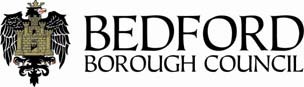 Bedford Borough Council The Mayor’s Climate Change Fund (CCF): Energy Survey Application FormPlease complete the declaration box and then email to climatechangefund@bedford.gov.uk.APPLICANT DETAILS:APPLICANT DETAILS:APPLICANT DETAILS:APPLICANT DETAILS:Name and type of organisation (e.g. public sector, not-for- profit, constituted community group, registered charity):Name and type of organisation (e.g. public sector, not-for- profit, constituted community group, registered charity):Name and type of organisation (e.g. public sector, not-for- profit, constituted community group, registered charity):Name and type of organisation (e.g. public sector, not-for- profit, constituted community group, registered charity):Main purpose of organisation:Main purpose of organisation:Main purpose of organisation:Main purpose of organisation:Name and address of building to be surveyed:Name and address of building to be surveyed:Name and address of building to be surveyed:Name and address of building to be surveyed: Summary of proposed project this energy survey relates to: Summary of proposed project this energy survey relates to: Summary of proposed project this energy survey relates to: Summary of proposed project this energy survey relates to:Name of person responsible for the proposed project and position in organisation:Name of person responsible for the proposed project and position in organisation:Name of person responsible for the proposed project and position in organisation:Name of person responsible for the proposed project and position in organisation:Contact phone number:Contact phone number:Contact email:Contact email:BANK DETAILS OF ORGANISATION: To help us meet our anti-fraud measures and verify your bank details please also attach a copy of a recent bank statementBANK DETAILS OF ORGANISATION: To help us meet our anti-fraud measures and verify your bank details please also attach a copy of a recent bank statementBANK DETAILS OF ORGANISATION: To help us meet our anti-fraud measures and verify your bank details please also attach a copy of a recent bank statementBANK DETAILS OF ORGANISATION: To help us meet our anti-fraud measures and verify your bank details please also attach a copy of a recent bank statementBank name:Bank name:Name on account:Name on account:Account number:Account number:Sort code:Sort code:ENERGY SURVEY DETAILS:ENERGY SURVEY DETAILS:ENERGY SURVEY DETAILS:ENERGY SURVEY DETAILS:ENERGY SURVEY DETAILS:Type of energy survey (e.g. EPC):Type of energy survey (e.g. EPC):Accredited energy assessor/company name:Accredited energy assessor/company name:Cost of energy survey excluding VAT:(Please also attach a copy of the quote)Cost of energy survey excluding VAT:(Please also attach a copy of the quote)£££This energy survey is solely for the purpose of reviewing and reducing carbon emissions of the buildingThis energy survey is solely for the purpose of reviewing and reducing carbon emissions of the buildingY / NY / NY / NAmount requested from CCF Fund(50% of cost of energy survey):Amount requested from CCF Fund(50% of cost of energy survey):£££DECLARATION:DECLARATION:DECLARATION:DECLARATION:DECLARATION:On behalf of the organisation submitting this application, I confirm that the information contained in this form is accurate. I also confirm that any funding received will be used only for the purpose described in this application.On behalf of the organisation submitting this application, I confirm that the information contained in this form is accurate. I also confirm that any funding received will be used only for the purpose described in this application.On behalf of the organisation submitting this application, I confirm that the information contained in this form is accurate. I also confirm that any funding received will be used only for the purpose described in this application.On behalf of the organisation submitting this application, I confirm that the information contained in this form is accurate. I also confirm that any funding received will be used only for the purpose described in this application.On behalf of the organisation submitting this application, I confirm that the information contained in this form is accurate. I also confirm that any funding received will be used only for the purpose described in this application.Name:Signature:Position in organisation:Date: